Ngày 04/6/2020 trường mầm non Tuổi Hoa kết hợp với trạm y tế phường Phúc Lợi tổ chức khám sức khỏe lần 2 năm học 2019 – 2020 cho 100% học sinh tại trường.Để buổi tổ chức khám sức khỏe đạt hiệu quả cao. Từ ngày 03/6/2020, nhà trường đã thông báo tời 100% phụ huynh học sinh về thời gian tổ chức khám. Những học sinh nghỉ học, trực tiếp giáo viên tại các lớp gọi điện để thông báo cho phụ huynh học sinh đó. Vì vậy tỉ lệ trẻ đến khám đạt rất cao. Với sự nhiệt tình, nhẹ nhàng, khéo léo của các y bác sĩ, cháu nào cũng hào hứng được đi tham gia khám sức khỏe.Một số hình ảnh trong buổi khám sức khỏe của trẻ tại trường: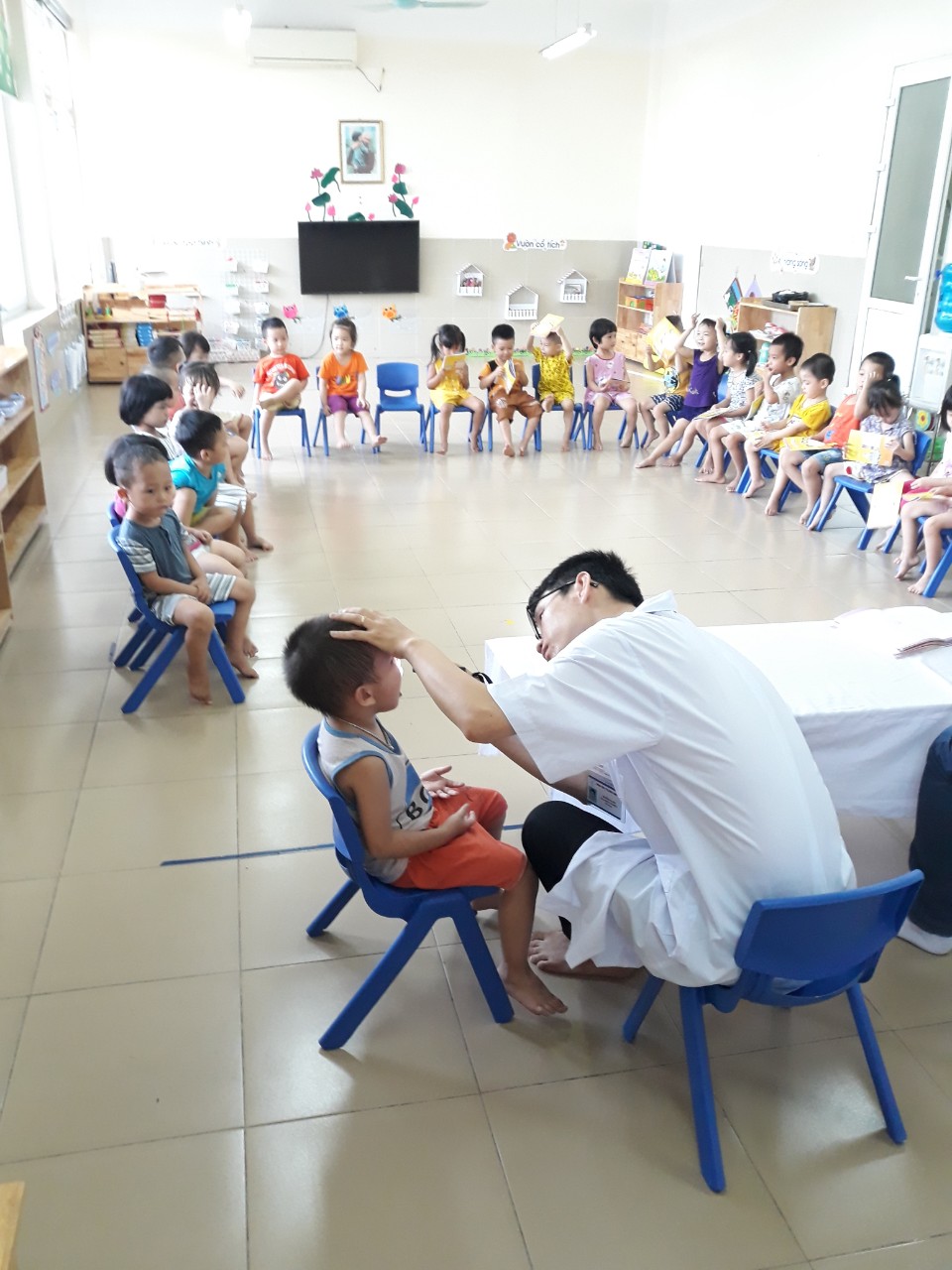 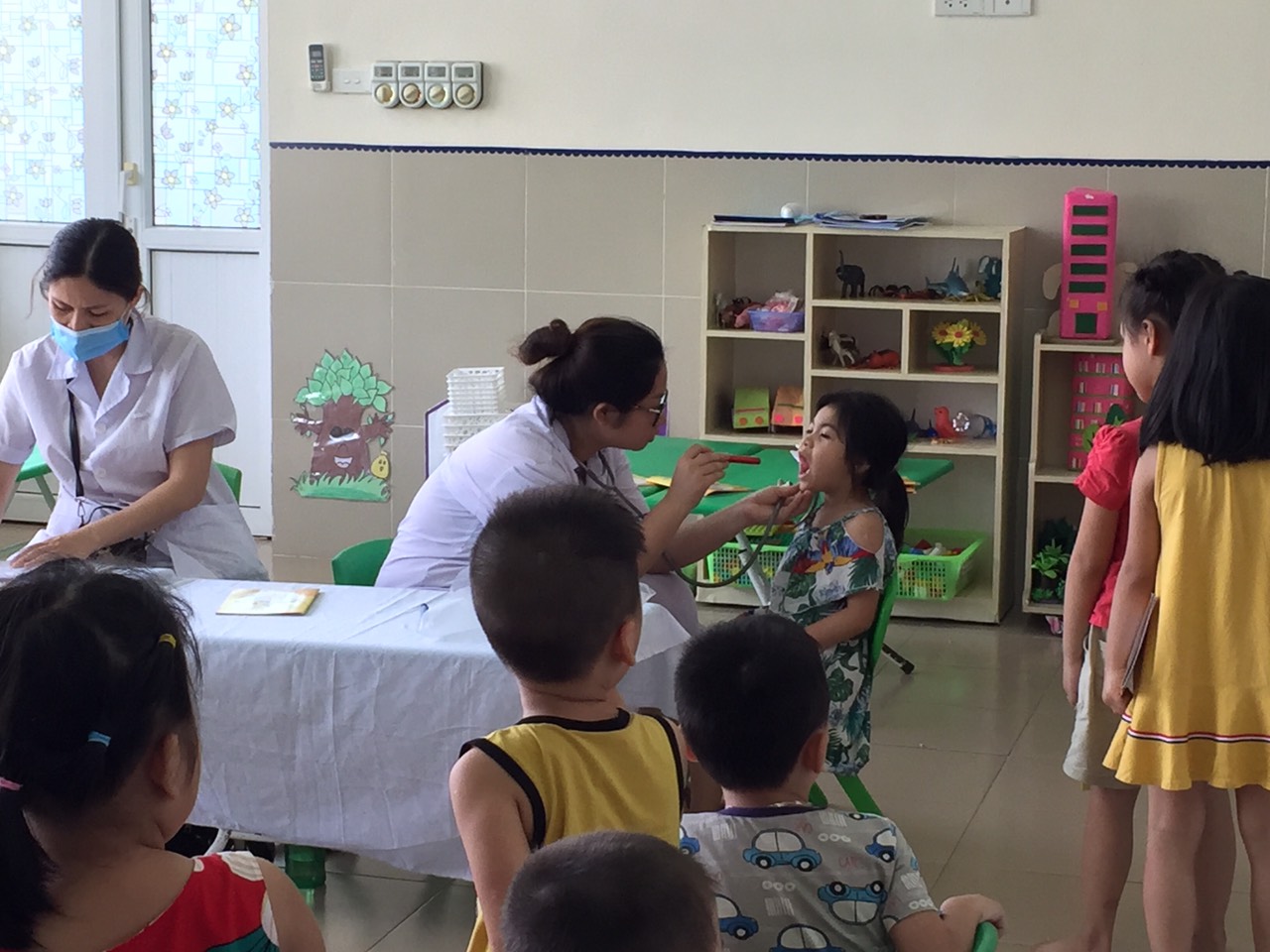 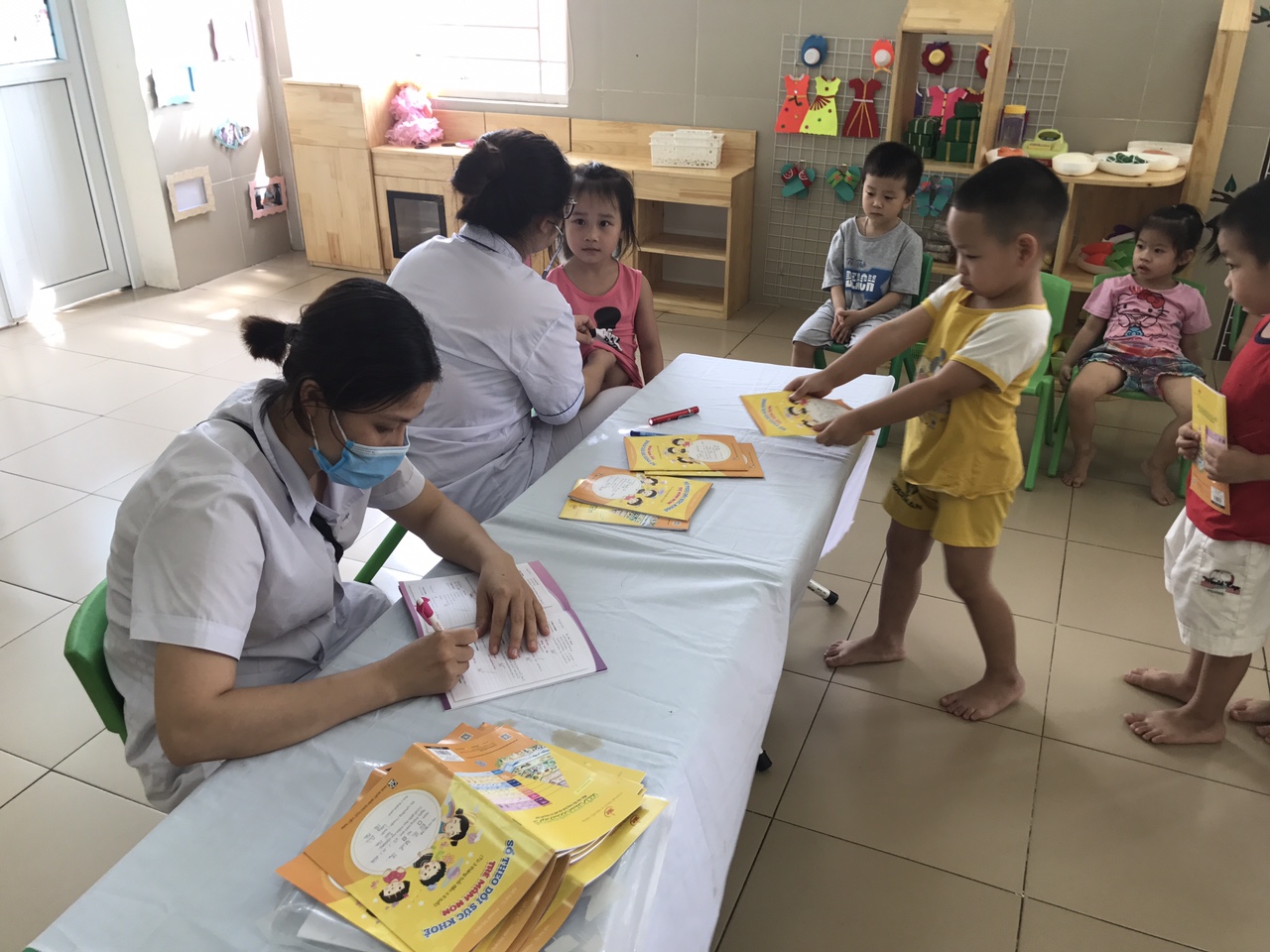 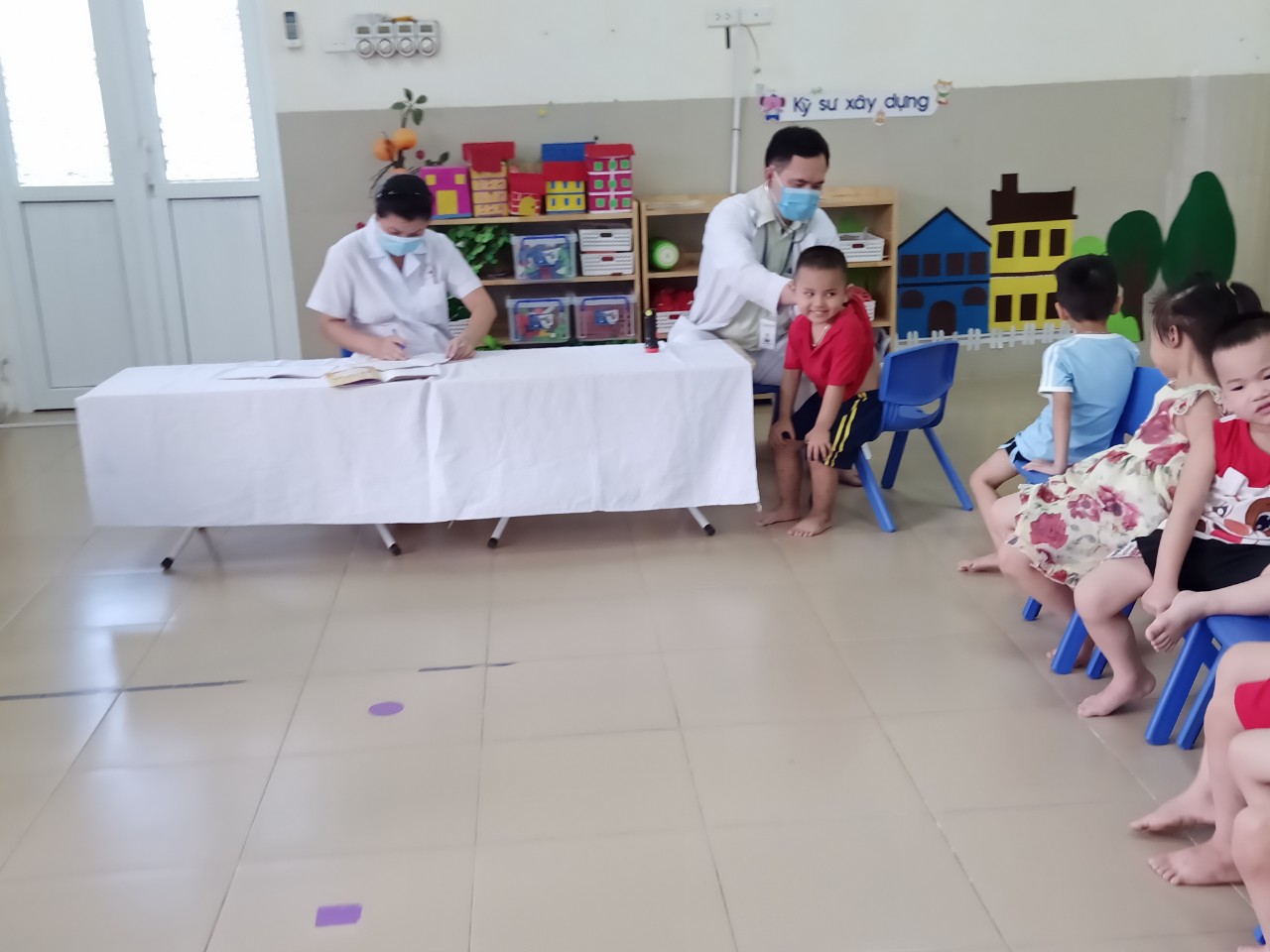 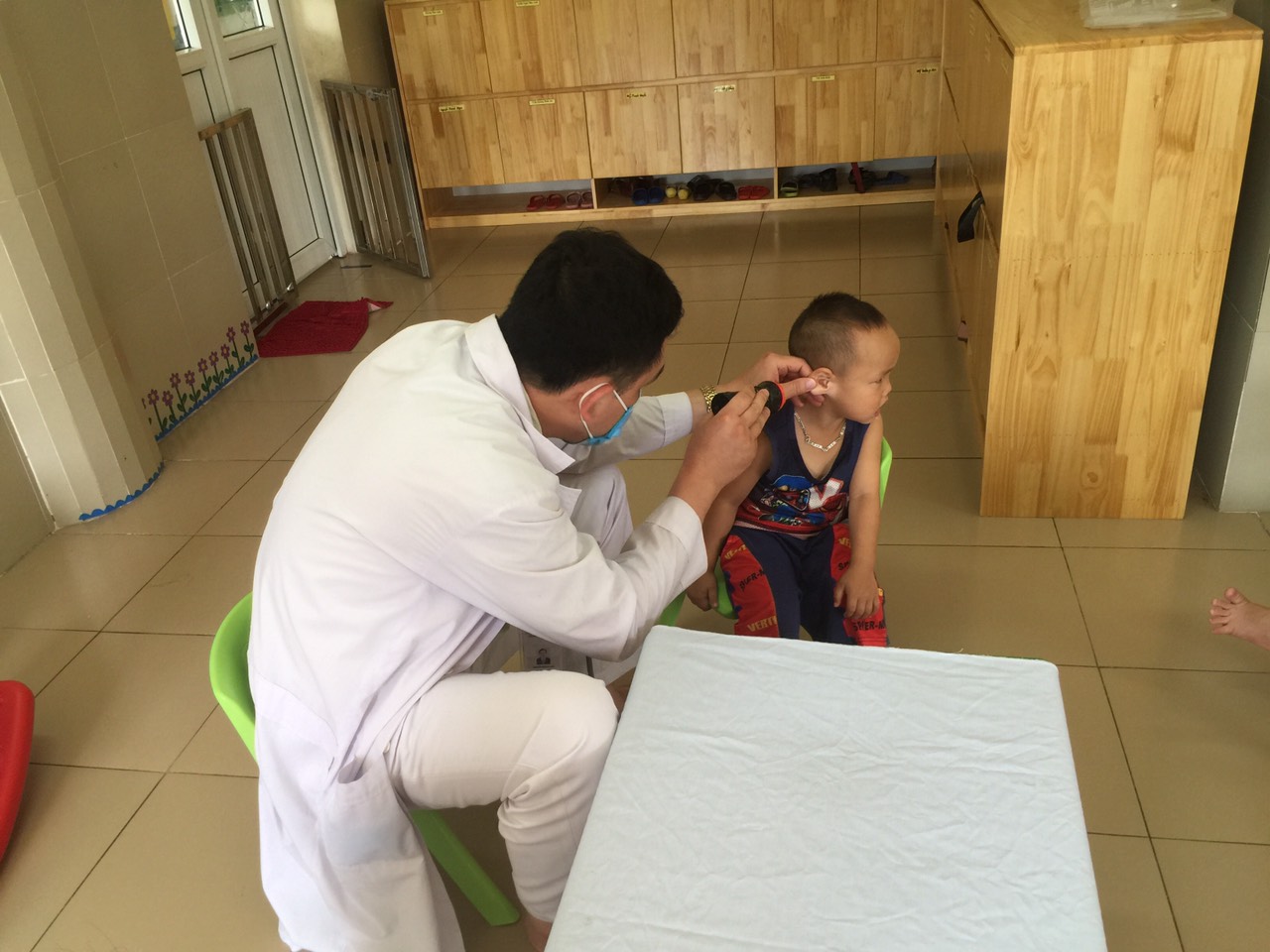 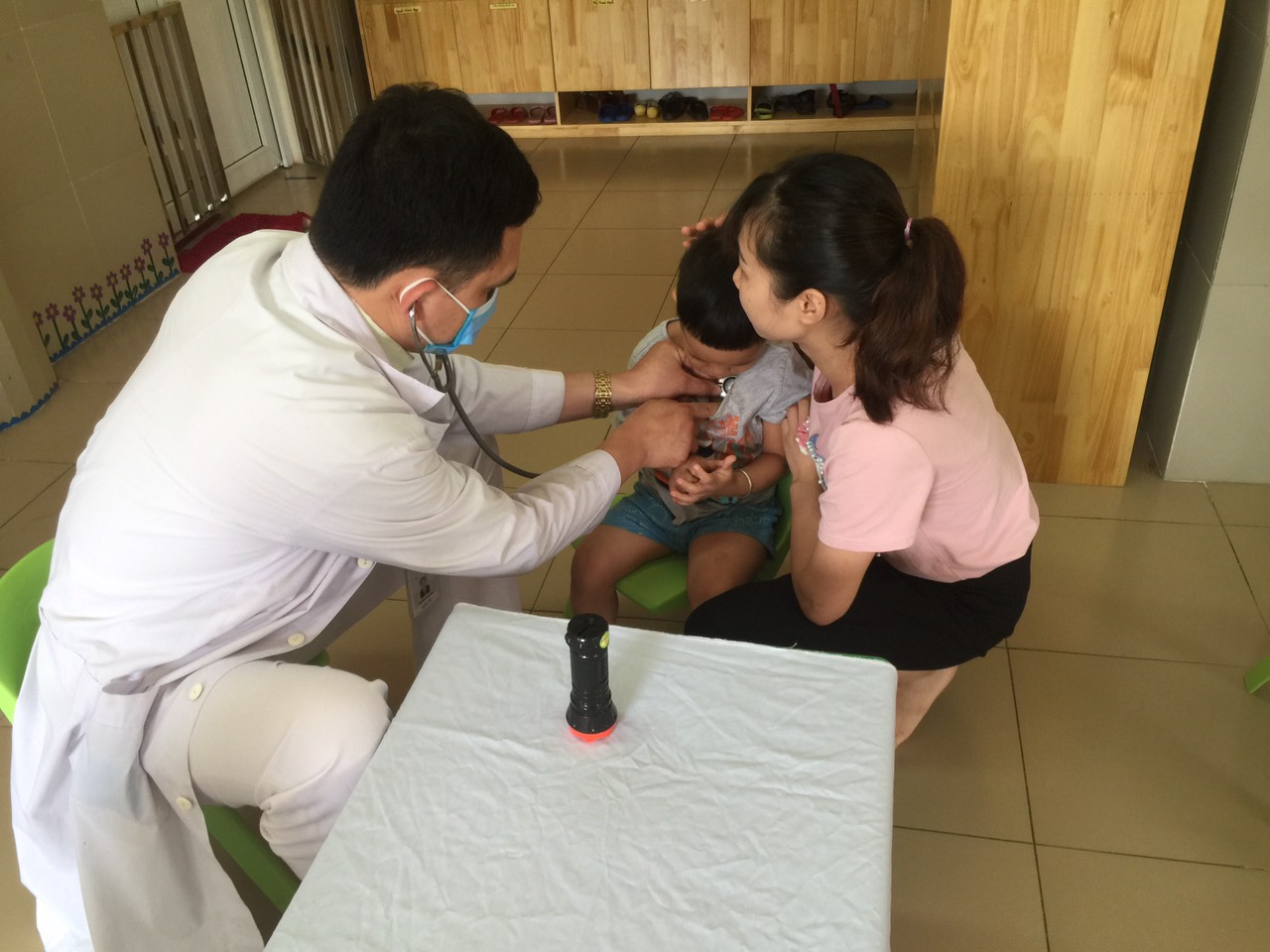 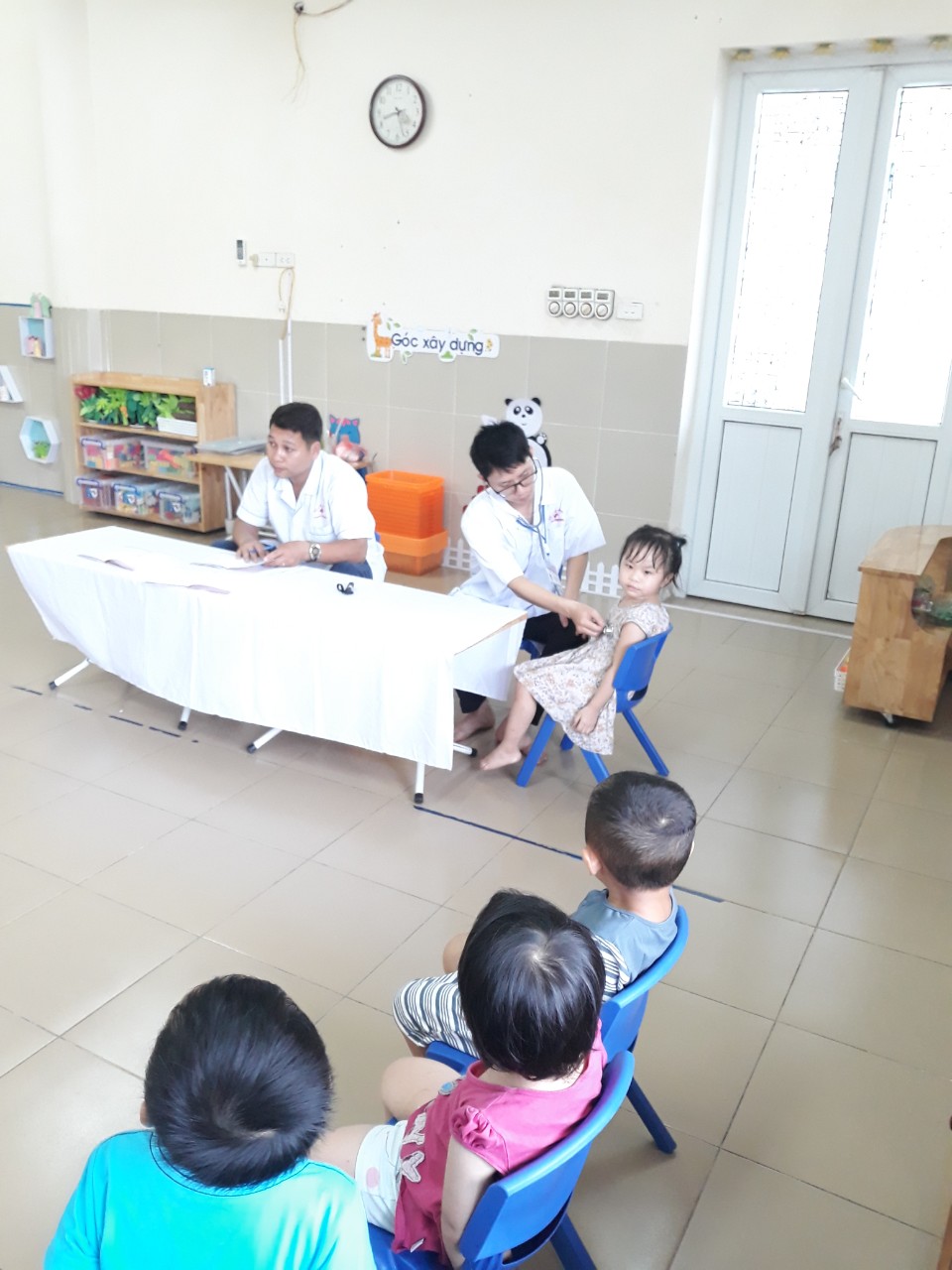 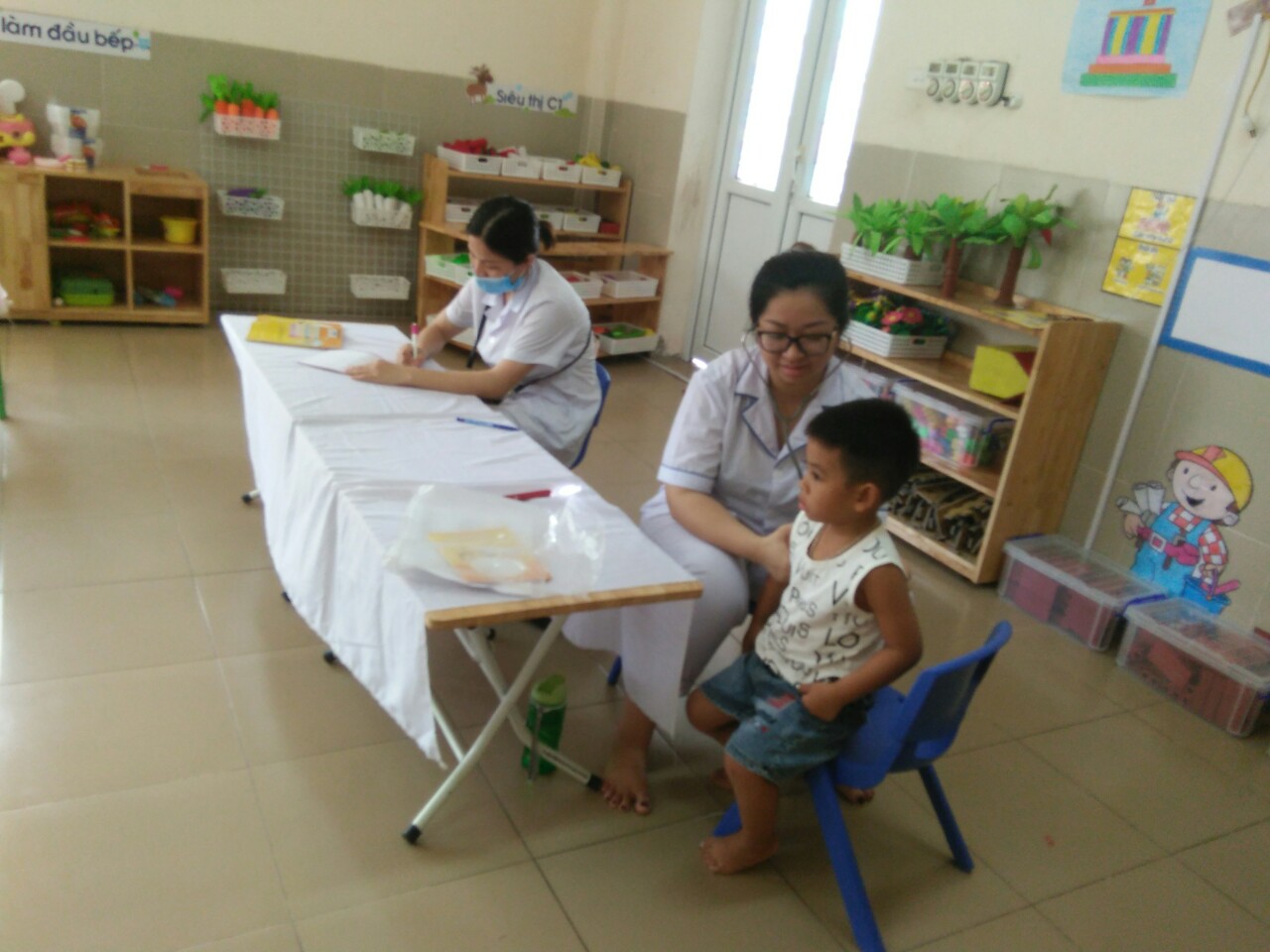 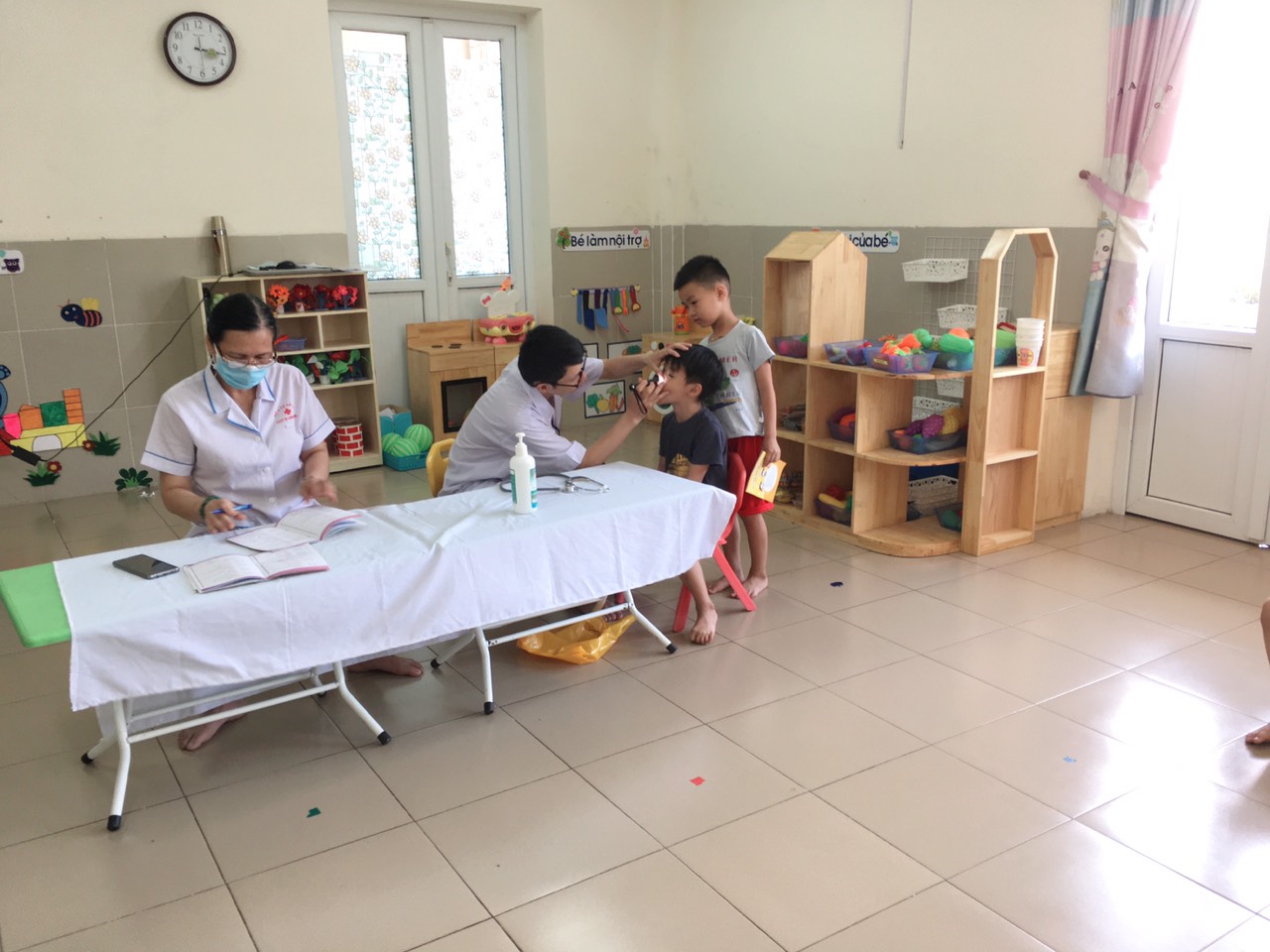 